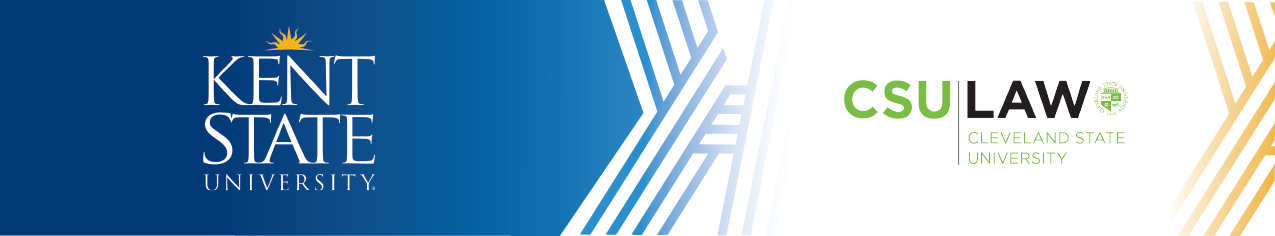 Bachelor of Arts in English to Juris Doctor (JD)CSU Law JD 3 + 3Partnership ProcessQuestions about the Kent State University to CSU Law Juris Doctor (JD) 3 + 3 Program can be directed to Enrollment Management Academic Partnerships: pathways@kent.edu. Graduation RequirementsRequirements to graduate with the BA degree program: To graduate, students must have minimum 120 credit hours, 39 upper-division credit hours of coursework, a minimum 2.000 major GPA and minimum 2.000 cumulative GPA. They must also fulfill an approved experiential learning experience, a two-course diversity requirement (domestic and global), complete a writing intensive course with a minimum C (2.000) grade. More specific graduation requirement information can be found in the Academic Policies section of the Kent State University Catalog (www.kent.edu/catalog).This information is provided solely for the convenience of the reader, and KSU expressly disclaims any liability which may otherwise be incurred. This publication is neither a contract nor an offer to make a contract. While every effort has been made to ensure the accuracy of the information, KSU reserves the right to make changes at any time with respect to course offerings, degree requirements, services provided, or any other subject addressed herein.It is recommended that students intending to pursue the Bachelor of Arts in English through Kent State University consult with academic advisors at Kent State University.Contact InformationCleveland State University College of Law	
Barbara Andelman, Esq.			
Assistant Dean for Admissions			
216-687-2304				
law.admissions@csuohio.edu Kent State	 University
Academic Partnerships
330-672-7341
pathways@kent.eduLast Updated January 2023Course Subject and TitleCreditHoursUpper-Division Semester One: [14 Credit Hours] Kent State University Semester One: [14 Credit Hours] Kent State University Semester One: [14 Credit Hours] Kent State University ENG 24001 Introduction to Literary Study3UC 10097 Destination Kent State: First Year Experience1Foreign Language4Kent Core Requirement3Kent Core Requirement3Semester Two: [16 Credit Hours] Kent State UniversitySemester Two: [16 Credit Hours] Kent State UniversitySemester Two: [16 Credit Hours] Kent State UniversityENG 25001 Literature in English Ior ENG 25004 Literature in The United States I3Foreign Language4Kent Core Requirement3Kent Core Requirement3Kent Core Requirement3Semester Three: [15 Credit Hours] Kent State UniversitySemester Three: [15 Credit Hours] Kent State UniversitySemester Three: [15 Credit Hours] Kent State UniversityENG 25002 Literature in English IIor ENG 25005 Literature in The United States II3Foreign Language3Kent Core Requirement3Kent Core Requirement3Kent Core Requirement3Semester Four: [15 Credit Hours] Kent State UniversitySemester Four: [15 Credit Hours] Kent State UniversitySemester Four: [15 Credit Hours] Kent State UniversityConcentration Electives (Upper-Division)6■Foreign Language3Kent Core Requirement3Kent Core Requirement3Semester Five: [15 Credit Hours] Kent State UniversitySemester Five: [15 Credit Hours] Kent State UniversitySemester Five: [15 Credit Hours] Kent State UniversityENG 38001 Critical Theory and Readingor ENG 38002 Rhetoric and Writing Studies3■Concentration Electives (Upper-Division)3■Concentration Electives 3Kent Core Requirement3Kent Core Requirement3Semester Six: [16 Credit Hours] Kent State UniversitySemester Six: [16 Credit Hours] Kent State UniversitySemester Six: [16 Credit Hours] Kent State UniversityENG 49091 Senior Seminar (ELR) (WIC)3■English Electives6Concentration Electives 6General Elective (if needed to reach 91 total hours)191 Total Credit Hours of Prerequisite Coursework at Kent State University91 Total Credit Hours of Prerequisite Coursework at Kent State University91 Total Credit Hours of Prerequisite Coursework at Kent State UniversityTo be transferred from CSU Law upon completion of the Juris Doctor degreeTo be transferred from CSU Law upon completion of the Juris Doctor degreeTo be transferred from CSU Law upon completion of the Juris Doctor degreeTo be transferred from CSU Law upon completion of the Juris Doctor degreeTo be transferred from CSU Law upon completion of the Juris Doctor degreeCSU CourseCSU Credit HoursKSU CourseKSU Credit HoursUpper DivisionL5/6/7XX TBDTRAN 4X000TBD■L5/6/7XX TBDTRAN 4X000TBD■L5/6/7XX TBDTRAN 4X000TBD■L5/6/7XX TBDTRAN 4X000TBD■L5/6/7XX TBDTRAN 4X000TBD■L5/6/7XX TBDTRAN 4X000TBD■L5/6/7XX TBDTRAN 4X000TBD■L5/6/7XX TBDTRAN 4X000TBD■L5/6/7XX TBDTRAN 4X000TBD■L5/6/7XX TBDTRAN 4X000TBD■L5/6/7XX TBDTRAN 4X000TBD■L5/6/7XX TBDTRAN 4X000TBD■L5/6/7XX TBDTRAN 4X000TBD■Total Credit Hours Transferred from CSU: Minimum 29 (29 needed to reach 120 total credit hours for Bachelor of Arts, dependent upon number of hours completed prior to transfer to CSU)Total Credit Hours Transferred from CSU: Minimum 29 (29 needed to reach 120 total credit hours for Bachelor of Arts, dependent upon number of hours completed prior to transfer to CSU)Total Credit Hours Transferred from CSU: Minimum 29 (29 needed to reach 120 total credit hours for Bachelor of Arts, dependent upon number of hours completed prior to transfer to CSU)Total Credit Hours Transferred from CSU: Minimum 29 (29 needed to reach 120 total credit hours for Bachelor of Arts, dependent upon number of hours completed prior to transfer to CSU)Total Credit Hours Transferred from CSU: Minimum 29 (29 needed to reach 120 total credit hours for Bachelor of Arts, dependent upon number of hours completed prior to transfer to CSU)Minimum 120 Total Credit Hours to Graduate with Bachelor of Arts in English, including CSU transfer coursework, from Kent State UniversityMinimum 120 Total Credit Hours to Graduate with Bachelor of Arts in English, including CSU transfer coursework, from Kent State UniversityMinimum 120 Total Credit Hours to Graduate with Bachelor of Arts in English, including CSU transfer coursework, from Kent State UniversityMinimum 120 Total Credit Hours to Graduate with Bachelor of Arts in English, including CSU transfer coursework, from Kent State UniversityMinimum 120 Total Credit Hours to Graduate with Bachelor of Arts in English, including CSU transfer coursework, from Kent State UniversityWhile a Kent State University StudentDuring or before first year at KSU, student discusses KSU 3+3 Degree Pathways with KSU academic advisor and reviews CSU Law’s FAQ sheet. Student completes 3+3 Program Interest Form. Student prepares for and takes the LSAT no later than January of junior year.KSU academic advisor completes and submits 3+3 Program Eligibility Verification Form by the time the student applies for admission.Upon satisfying the CSU Law LSAT score requirement, student applies for admission to CSU Law. Students should consult CSU Law regarding current application requirements and deadlines.Review CSU Law Financial Aid information. Please note that Kent State University students who matriculate at CSU Law as part of the 3+3 program are considered CSU Law students and not KSU undergraduate students. Therefore, these students are no longer eligible to receive any undergraduate scholarships which they may have received from KSU. However, students who matriculate at CSU|LAW will automatically be considered for law school scholarships.Student submits required credentials and a Credential Assembly Service (CAS) Report through the Law School Admission Council (LSAC) portal. Questions about the LSAC CAS should be directed to CSU Law.While a Cleveland State University Law StudentDuring the spring semester of their first year of law school, student completes Application for Undergraduate Reenrollment at Kent State University. Upon completing 29 hours in the CSU Law JD program, student requests official transcript to be sent from CSU to Kent State University.  Once reenrolled at KSU, student applies for graduation from KSU. Students must reenroll within a year of their last semester of attendance to maintain their catalog year. See Catalog Rights and Exclusions. KSU academic advisor completes CSU Law JD 3+3 Partnership Transfer Credit Form and sends to Credit Transfer Office.  Credit Transfer Office applies transfer credit to student transcript. 